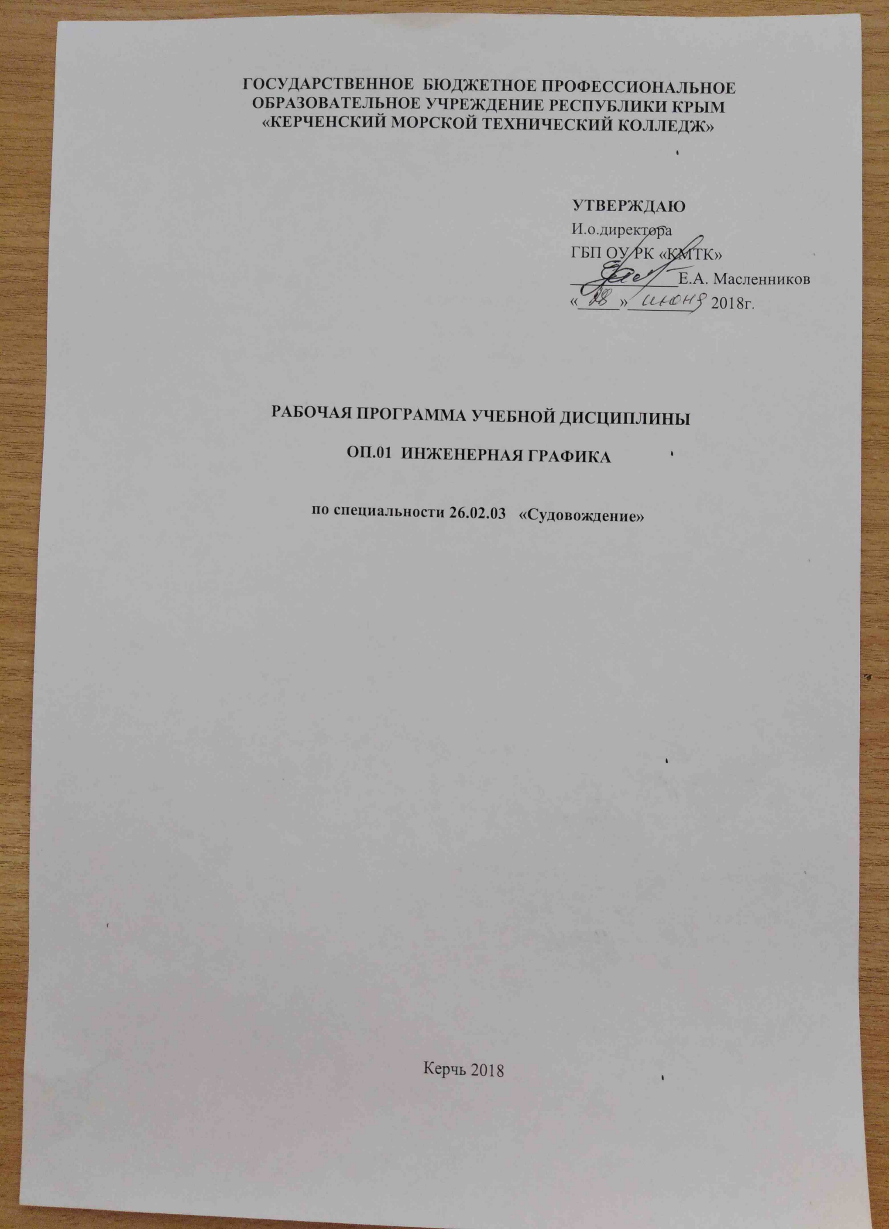 ГОСУДАРСТВЕННОЕ  БЮДЖЕТНОЕ ПРОФЕССИОНАЛЬНОЕ ОБРАЗОВАТЕЛЬНОЕ УЧРЕЖДЕНИЕ рЕСПУБЛИКИ кРЫМ     «КЕРЧЕНСКИЙ МОРСКОЙ ТЕХНИЧЕСКИЙ КОЛЛЕДЖ»рабочая ПРОГРАММа учебной дисциплиныОП.01  инженерная графикапо специальности 26.02.03   «Судовождение»Керчь 2018Рабочая программа учебной дисциплины разработана в соответствии с федеральным государственным образовательным стандартом среднего профессионального образования (ФГОС СПО) по специальности 26.02.03 «Судовождение», утвержденного Приказом Министерства образования и науки РФ от 7 мая 2014 г. N 441, зарегистрированного Министерством юстиции 03 июля 2014 г. № 32743 с учётом требований Международной Конвенции и Кодекса ПДНВ-78 с поправками.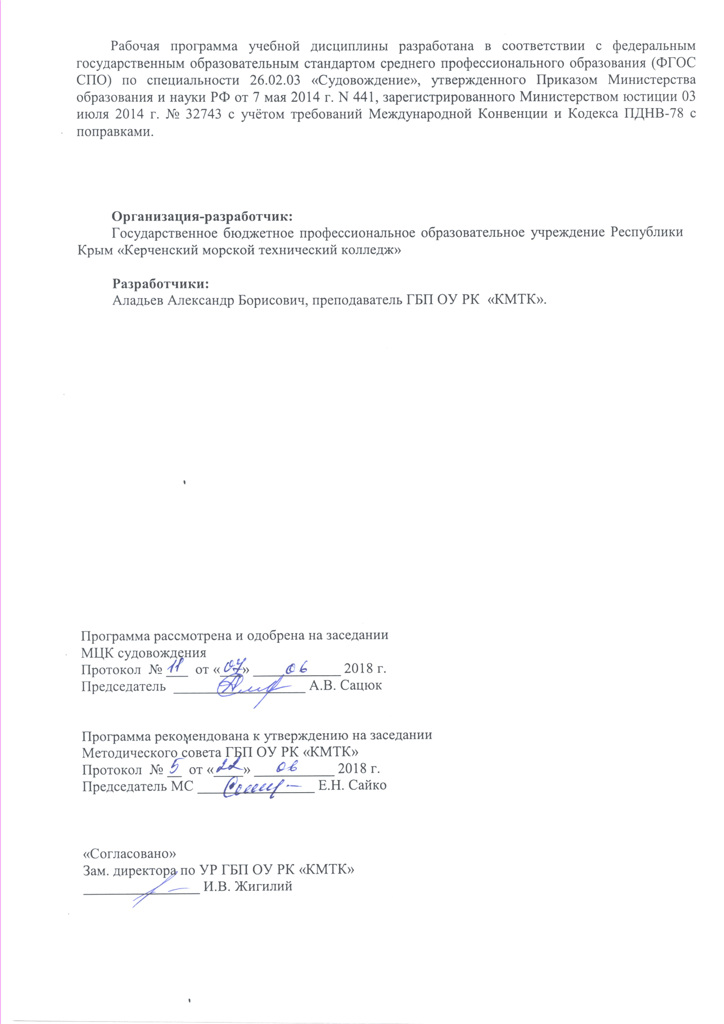 Организация-разработчик: Государственное бюджетное профессиональное образовательное учреждение Республики Крым «Керченский морской технический колледж»Разработчики: Аладьев Александр Борисович, преподаватель ГБП ОУ РК  «КМТК».Программа рассмотрена и одобрена на заседании МЦК судовожденияПротокол  № ___  от «___» ____________ 2018 г. Председатель  __________________ А.В. СацюкПрограмма рекомендована к утверждению на заседанииМетодического совета ГБП ОУ РК «КМТК»Протокол  № __  от «____» ___________ 2018 г. Председатель МС ________________ Е.Н. Сайко «Согласовано»Зам. директора по УР ГБП ОУ РК «КМТК»________________ И.В. ЖигилийСОДЕРЖАНИЕ1. ПАСПОРТ РАБОЧЕЙ ПРОГРАММЫ УЧЕБНОЙ ДИСЦИПЛИНЫ
ОП.01 ИНЖЕНЕРНАЯ ГРАФИКА1.1. Область применения программыПрограмма учебной дисциплины является частью программы подготовки специалистов среднего звена в соответствии с ФГОС по специальности СПО 26.02.03 «Судовождение». Программа учебной дисциплины может быть использована в профессиональной подготовке по специальности 26.02.03 «Судовождение» квалификация техник-судоводитель, для лиц, имеющих среднее общее образование, в профессиональном обучении (программы повышения квалификации и переподготовки) по специальности 26.02.03 «Судовождение» и в дополнительном профессиональном образовании (программы повышения квалификации и переподготовки) по специальности 26.02.03 «Судовождение» для лиц, имеющих и (или) получающих полное профессиональное или высшее образование.1.2. Место дисциплины в структуре основной профессиональной образовательной программы: Общепрофессиональный цикл.1.3. Цели и задачи дисциплины – требования к результатам освоения дисциплины:В результате освоения дисциплины обучающийся должен:уметь:читать рабочие и сборочные чертежи и схемы; выполнять эскизы, технические рисунки и простые чертежи деталей, их элементов, узловзнать:виды нормативно-технической и производственной документации;правила чтения технической документации; способы графического представления объектов, пространственных образов и схем; требования государственных стандартов Единой системы конструкторской документации и Единой системы технологической документации; правила выполнения чертежей, технических рисунков и эскизов1.4. Количество часов на освоение программы дисциплины:максимальная учебная нагрузка обучающегося 72 часа;обязательной учебной нагрузки обучающегося 48 часов,в том числе практические занятия 14 часов;самостоятельные работы обучающегося  24 часа.	2. СТРУКТУРА И СОДЕРЖАНИЕ УЧЕБНОЙ ДИСЦИПЛИНЫ2.1. Объем учебной дисциплины и виды учебной работы2.2. Тематический план и содержание учебной дисциплины ОП.01 Инженерная графика.Для характеристики уровня освоения учебного материала используются следующие обозначения:1. – ознакомительный (узнавание ранее изученных объектов, свойств); 2. – репродуктивный (выполнение деятельности по образцу, инструкции или под руководством);3. – продуктивный (планирование и самостоятельное выполнение деятельности, решение проблемных задач).3. условия реализации программы дисциплины3.1. Требования к минимальному материально-техническому обеспечениюРеализация учебной дисциплины требует наличия учебного кабинета «Инженерная графика».Оборудование учебного кабинета:- посадочные места по количеству обучающихся;- рабочее место преподавателя;- комплект учебных плакатов и наглядных пособий;- объемные модели для выполнения комплексных чертежей;- образцы деталей для выполнения эскизов и рабочих чертежей;- образцы сборочных единиц для выполнения сборочных чертежей;- альбомы сборочных и строительных чертежей;- комплекты заданий для тестирования и контрольных работ;- измерительные и чертежные инструменты.Технические средства обучения:- компьютеры по количеству обучающихся с лицензионным программным обеспечением;- мультимедиа проектор;- комплект электронных плакатов и учебников;3.2. Информационное обеспечение обученияПеречень рекомендуемых учебных изданий, Интернет-ресурсов, дополнительной литературыОсновные источники:Бродский А.М. Инженерная графика (металлообработка), Академия, 2016Бродский А.М. Практикум по инженерной графике, Академия, 2017Миронов Б.Г. Сборник упражнений для чтения чертежей по инженерной графике Академия, 2016/2017Федорова Г.Н. Основы проектирования баз данных Академия, 2016Феофанов А.Н. Чтение рабочих чертежей Академия, 2017Дополнительные источники:Единая система конструкторской документации. Общие правила оформления чертежей. Издание официальное. – М.: ИПК Издательство стандартов, 2001. – 158 с.Боголюбов С.К. Инженерная графика: Учебник для сред. спец. уч. заведений. – М.: Машиностроение, 2009. – 352 с.Боголюбов С.К. Индивидуальные задания по курсу черчения: Учеб. пособие для техникумов. – М.: ИД Альянс, 2010. – 368 с.Куликов В.П. Стандарты инженерной графики. – М.: ФОРУМ, 2009. – 240 с.Нартова Л.С., Якунин В.И. Начертательная геометрия. – М.: Дрофа, 2003. – 208 с.Боголюбов С.К., Воинов А.В. Черчение. – М.: Машиностроение, 1989. – 304с.Общие требования к текстовым документам: ГОСТ 2.105-95. - М.: Изд-во стандартов, 1996. – 25 с.Чекмарев А.А., Осипов В.К. Инженерная графика: Справочные материалы. – Гуманит. изд. центр ВЛАДОС, 2003. – 416 с.Чекмарев А.А., Осипов В.К. Справочник по машиностроительному черчению. – М.: Высшая школа, 2004. – 493 с.Годик Е.И., Хаскин А.М. Справочное руководство по черчению. – М.: Машиностроение, 1974. – 696 с.Ганин Н.Б. КОМПАС 3D V7: Самоучитель. – М.: ДМК Пресс, 2005. – 384 с.Боголюбов С.К. Чтение и деталирование сборочных чертежей. Альбом. – М.: Машиностроение, 1996. – 88 с.Исаев И.А. Инженерная графика: Рабочая тетрадь. – М.:ФОРУМ:ИНФРА-М,2002. – 80 с.Интернет-ресурсыРешения АСКОН в высших и средних специальных учебных заведениях. //htth://edu.ascon.ru/institutes/.Разработка чертежей: правила их выполнения и ГОСТы. //http://dvgma.vld.ru/Temp/Cherhen/Herhen.htm.Инженерная графика и начертательная геометрия: конспект лекций, задачи, решения. / Электронный учебник. – НПИ «Учебная техника и технологии» ЮУрГУ //http://www.labstend.ru/.4. Контроль и оценка результатов освоения УЧЕБНОЙ ДисциплиныКонтроль и оценка результатов освоения учебной дисциплины осуществляется преподавателем в процессе проведения практических занятий, лабораторной работы, контрольных работ, тестирования, а также проверки индивидуальных заданий и графических работ.5 .ЛИСТ ИЗМЕНЕНИЙ, ДОПОЛНЕНИЙ УТВЕРЖДАЮИ.о.директораГБП ОУ РК «КМТК»_____________Е.А. Масленников«_____»________    2018г.СТР.ПАСПОРТ ПРОГРАММЫ УЧЕБНОЙ ДИСЦИПЛИНЫ4СТРУКТУРА и содержание УЧЕБНОЙ ДИСЦИПЛИНЫ5условия реализации программы учебной дисциплины9Контроль и оценка результатов Освоения учебной дисциплины10лист изменений, дополнений11Вид учебной работыКоличество часов Максимальная учебная нагрузка (всего)72Обязательная аудиторная учебная нагрузка (всего) 48в том числе:практические занятия14самостоятельная работа учащегося (всего)24Промежуточная аттестация в форме дифференцированного зачетаПромежуточная аттестация в форме дифференцированного зачетаНаименование разделов и темСодержание учебного материала, лабораторные работы и практические занятия, самостоятельная работа обучающихсяСодержание учебного материала, лабораторные работы и практические занятия, самостоятельная работа обучающихсяСодержание учебного материала, лабораторные работы и практические занятия, самостоятельная работа обучающихсяОбъем часовУровень освоенияВведениеСодержание учебного материалаСодержание учебного материалаСодержание учебного материала11Введение11Цели и задачи дисциплины. Краткие исторические сведения о развитии графики. Средства инженерной графики.11Раздел 1. Стандарты чертежа. Геометрическое черчение15Тема 1.1. Основные сведения по оформлению чертежейСодержание учебного материалаСодержание учебного материалаСодержание учебного материала3Тема 1.1. Основные сведения по оформлению чертежей11Общие сведения о стандартизации. Стандарты ЕСКД.11,2Тема 1.1. Основные сведения по оформлению чертежей22Линии, применяемые на чертеже (ГОСТ 2.303-68). Форматы (ГОСТ 2.301-68).21,2Тема 1.1. Основные сведения по оформлению чертежейПрактические занятияПрактические занятияПрактические занятия2Тема 1.1. Основные сведения по оформлению чертежей11Практическая работа № 1.Чертежный шрифт и выполнение надписей на чертежах по ГОСТ 2.304-81.2Тема 1.1. Основные сведения по оформлению чертежейСамостоятельная работа обучающихсяИзучение основных стандартов чертежа по учебной литературе и нормативной документации.Выполнение графической работы № 1 «Чертежный шрифт и выполнение надписей на чертежах по ГОСТ 2.304-81».Самостоятельная работа обучающихсяИзучение основных стандартов чертежа по учебной литературе и нормативной документации.Выполнение графической работы № 1 «Чертежный шрифт и выполнение надписей на чертежах по ГОСТ 2.304-81».Самостоятельная работа обучающихсяИзучение основных стандартов чертежа по учебной литературе и нормативной документации.Выполнение графической работы № 1 «Чертежный шрифт и выполнение надписей на чертежах по ГОСТ 2.304-81».2Тема 1.2. Геометрические построения на плоскостиСодержание учебного материалаСодержание учебного материалаСодержание учебного материала3Тема 1.2. Геометрические построения на плоскости11Основные правила геометрических построений чертежа. Приемы вычерчивания контуров технических деталей. 21,2Тема 1.2. Геометрические построения на плоскости22Деление отрезков прямых, углов, окружностей на равные части.11,2Тема 1.2. Геометрические построения на плоскостиПрактические занятияПрактические занятияПрактические занятия2Тема 1.2. Геометрические построения на плоскости11Практическая работа № 2. Вычерчивание контуров технических деталей с применением различных геометрических построений.2Тема 1.2. Геометрические построения на плоскостиСамостоятельная работа обучающихсяВыполнение графической работы № 2 «Сопряжения».Самостоятельная работа обучающихсяВыполнение графической работы № 2 «Сопряжения».Самостоятельная работа обучающихсяВыполнение графической работы № 2 «Сопряжения».3Раздел 2. Проекционное черчение (основы начертательной геометрии)14Тема 2.1. Проецирование точки, отрезка прямой линии, плоских фигурСодержание учебного материалаСодержание учебного материалаСодержание учебного материала2Тема 2.1. Проецирование точки, отрезка прямой линии, плоских фигур1Прямоугольное проецирование. Система плоскостей проекций. Способы преобразования проекций.Прямоугольное проецирование. Система плоскостей проекций. Способы преобразования проекций.21,2Тема 2.1. Проецирование точки, отрезка прямой линии, плоских фигурПрактические занятияПрактические занятияПрактические занятия1Тема 2.1. Проецирование точки, отрезка прямой линии, плоских фигур11Практическая работа № 3. Проецирование точки. Комплексный чертеж точки.1Тема 2.1. Проецирование точки, отрезка прямой линии, плоских фигурСамостоятельная работа обучающихсяРешение графических задач на проецирование точек, отрезков прямых линий, плоскостей.Самостоятельная работа обучающихсяРешение графических задач на проецирование точек, отрезков прямых линий, плоскостей.Самостоятельная работа обучающихсяРешение графических задач на проецирование точек, отрезков прямых линий, плоскостей.2Тема 2.2. Аксонометрия. Проецирование геометрических тел.Содержание учебного материалаСодержание учебного материалаСодержание учебного материала4Тема 2.2. Аксонометрия. Проецирование геометрических тел.11Общие понятия об аксонометрических проекциях, их виды (ГОСТ 2.317-69).21,2Тема 2.2. Аксонометрия. Проецирование геометрических тел.22Проецирование геометрических тел.21,2Тема 2.2. Аксонометрия. Проецирование геометрических тел.Практические занятияПрактические занятияПрактические занятия2Тема 2.2. Аксонометрия. Проецирование геометрических тел.11Практическая работа № 4.Аксонометрия геометрических тел.2Тема 2.2. Аксонометрия. Проецирование геометрических тел.Самостоятельная работа обучающихсяВыполнение графической работы «Тела геометрические».Выполнение графической работы «Комплексный чертеж модели».Самостоятельная работа обучающихсяВыполнение графической работы «Тела геометрические».Выполнение графической работы «Комплексный чертеж модели».Самостоятельная работа обучающихсяВыполнение графической работы «Тела геометрические».Выполнение графической работы «Комплексный чертеж модели».3Раздел 3. Машиностроительное черчение41Тема 3.1. Основные положения конструкторской документации. Изображения на чертежахСодержание учебного материалаСодержание учебного материалаСодержание учебного материала4Тема 3.1. Основные положения конструкторской документации. Изображения на чертежах11Назначение машиностроительных чертежей. Виды изделий (ГОСТ 2.101-6821,2Тема 3.1. Основные положения конструкторской документации. Изображения на чертежах22Изображения – виды, разрезы, сечения по ГОСТ 2.305-68.Выносные элементы. Условности и упрощения на чертежах.21,2Тема 3.1. Основные положения конструкторской документации. Изображения на чертежахПрактические занятияПрактические занятияПрактические занятия2Тема 3.1. Основные положения конструкторской документации. Изображения на чертежах11Практическая работа № 5. Выполнение видов, разрезов и сечений.2Тема 3.1. Основные положения конструкторской документации. Изображения на чертежахСамостоятельная работа обучающихсяУпражнения на выполнение простых и сложных разрезов и сечений.Самостоятельная работа обучающихсяУпражнения на выполнение простых и сложных разрезов и сечений.Самостоятельная работа обучающихсяУпражнения на выполнение простых и сложных разрезов и сечений.3Тема 3.2. Разъемные и неразъемные соединения деталейСодержание учебного материалаСодержание учебного материалаСодержание учебного материала4Тема 3.2. Разъемные и неразъемные соединения деталей11Основные сведения, классификация соединений. Резьба. Основные определения (ГОСТ 11.708-82). Назначение21,2Тема 3.2. Разъемные и неразъемные соединения деталей33Шпоночные, зубчатые (шлицевые), штифтовые соединения. Их изображение на чертежах и обозначение.21,2Тема 3.2. Разъемные и неразъемные соединения деталейПрактические занятияПрактические занятияПрактические занятия1Тема 3.2. Разъемные и неразъемные соединения деталей11Практическая работа № 6. Упрощенные и условные изображения резьбовых соединений.1Тема 3.2. Разъемные и неразъемные соединения деталейСамостоятельная работа обучающихсяВыполнение графической работы «Соединения резьбовые, сварные».Самостоятельная работа обучающихсяВыполнение графической работы «Соединения резьбовые, сварные».Самостоятельная работа обучающихсяВыполнение графической работы «Соединения резьбовые, сварные».3Тема 3.3. Эскизы и чертежи деталейСодержание учебного материалаСодержание учебного материалаСодержание учебного материала8Тема 3.3. Эскизы и чертежи деталей11Требования к чертежам деталей (ГОСТ 2.109-73). 21,2Тема 3.3. Эскизы и чертежи деталей22Последовательность выполнения эскиза детали с натуры.21,2Тема 3.3. Эскизы и чертежи деталей33Обозначение шероховатости поверхности по ГОСТ 2.309-73. Технические требования.21,2Тема 3.3. Эскизы и чертежи деталей44Зубчатые, червячные передачи, их элементы и основные параметры. Чертежи зубчатых колес.21,2Тема 3.3. Эскизы и чертежи деталейПрактические занятияПрактические занятияПрактические занятия2Тема 3.3. Эскизы и чертежи деталей11Практическая работа № 7. Выполнение чертежей (эскизов) тел вращения, валов, осей.1Тема 3.3. Эскизы и чертежи деталей22Практическая работа № 8 Выполнение чертежа цилиндрического зубчатого колеса и его оформление по ГОСТ 2.403-75.1Тема 3.3. Эскизы и чертежи деталейСамостоятельная работа обучающихсяВыполнение графической работы «Чертеж цилиндрического зубчатого колеса».Самостоятельная работа обучающихсяВыполнение графической работы «Чертеж цилиндрического зубчатого колеса».Самостоятельная работа обучающихсяВыполнение графической работы «Чертеж цилиндрического зубчатого колеса».5Тема 3.4. Чертежи общего вида, сборочные чертежи и их деталирование.Содержание учебного материалаСодержание учебного материалаСодержание учебного материала4Тема 3.4. Чертежи общего вида, сборочные чертежи и их деталирование.11Комплект конструкторской документации. Назначение и содержание чертежей общего вида. Сборочный чертеж, назначение и содержание.21,2Тема 3.4. Чертежи общего вида, сборочные чертежи и их деталирование.22Последовательность выполнения сборочного чертежа и его оформление. 21,2Тема 3.4. Чертежи общего вида, сборочные чертежи и их деталирование.Практические занятияПрактические занятияПрактические занятия2Тема 3.4. Чертежи общего вида, сборочные чертежи и их деталирование.11Практическая работа № 9. Выполнение сборочного чертежа изделия по чертежам деталей.2Тема 3.4. Чертежи общего вида, сборочные чертежи и их деталирование.Самостоятельная работа обучающихсяВыполнение графической работы «Сборочный чертеж изделия».Самостоятельная работа обучающихсяВыполнение графической работы «Сборочный чертеж изделия».Самостоятельная работа обучающихсяВыполнение графической работы «Сборочный чертеж изделия».3дифференцированный зачетдифференцированный зачетдифференцированный зачетдифференцированный зачет1	Всего	Всего	Всего	Всего72Результаты обучения(освоенные умения, усвоенные знания)Основные показатели оценки результата Умения: оформлять проектно-конструкторскую, технологическую и другую техническую документацию в соответствии с действующей нормативной базой-Нанесение размерных, выносных линий, размерных чисел, предельных отклонений  размеров по ГОСТ 2.307-68- Изображение и обозначение стандартных резьб и резьбовых  соединений по ГОСТ 2.311-68- Изображение и обозначение стандартных сварных швов по ГОСТ 2.312-72-Нанесение на чертежах знаков шероховатости поверхности, допусков формы и расположения поверхностей по ГОСТ 2.309-73, ГОСТ 2.308-79выполнять изображения, разрезы и сечения на чертежах-Расположение и обозначение основных, местных и дополнительных видов на чертежах по ГОСТ 2.305-68-Изображение и обозначение простых и сложных разрезов-Соединение части вида и разреза на одном изображении-Расположение и обозначение вынесенных и наложенных сечений-Изображение и обозначение выносных элементов-Графическое обозначение материалов в сечениях согласно ГОСТ 2.306 -68решать графические задачи-Деление отрезков прямых, углов, окружностей на равные части-Построение комплексного чертежа точек по заданным координатам-Прямоугольное проецирование отрезка прямой линии- Прямоугольное проецирование плоскости, плоских фигур-Нахождение третьей проекции фигуры по двум заданным-Нахождение следов прямой и плоскости-Определение натуральной величины геометрических фигур способом преобразования проекций-Прямоугольное проецирование цилиндра, конуса, призмы, пирамидыЗнания:основные правила построения чертежей и схем-Перечисление размеров основных форматов чертежных листов-Описание типов и размеров линий чертежа-Воспроизведение стандартных масштабов чертежа-Формулировка правил нанесения линейных и угловых размеров на чертежах-Классификация изображений на чертежах-Описание типов соединений, их изображений и обозначений на чертежахспособы графического представления пространственных образов-Воспроизведение способов построения комплексных чертежей точек, отрезков прямых линий, плоских фигур, геометрических телДата внесения изменении, дополнений Номер листа/раздела рабочей программыКраткое содержание измененияОснования для внесения измененийПодпись лица, которое вносит изменения